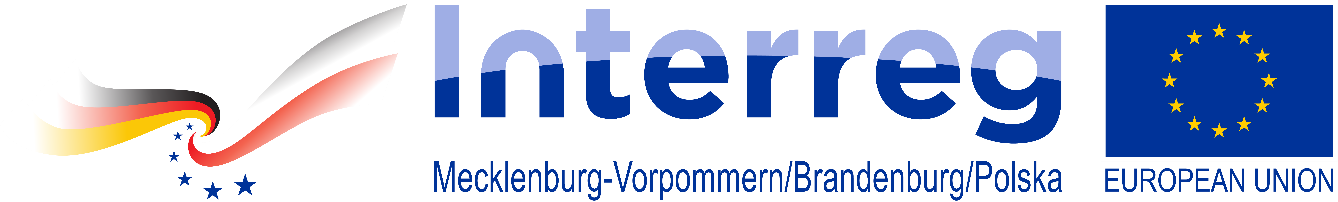 AZ.2710.8.2022.6.MS                                                                                                                                                                                   Szczecin, dn. 29.07.2022r.Dotyczy: postępowania o udzielenie zamówienia publicznego prowadzonego w trybie przetargu nieograniczonego na usługi o wartości zamówienia przekraczającej progi unijne, o jakich stanowi art. 3 ustawy z 11.09.2019 r. - Prawo zamówień publicznych (Dz. U. z 2021 r. poz. 1129) - dalej PZP pn.: „„Wykonanie metalowych podestów do strefy edukacyjnej wystaw stałych „Misterium światła” i „Ukryte znaczenia” Informacja o wyborze oferty najkorzystniejszej   Działając na podstawie art. 253 ust. 1 ustawy z 11 września 2019 r. – Prawo zamówień publicznych (Dz. U. 2021. poz.1129) – dalej: ustawa Pzp, zamawiający informuje, że dokonał wyboru oferty najkorzystniejszej. Jako ofertę najkorzystniejszą uznano ofertę złożoną przez wykonawcę:   INTERPLASTIC Roger ŻółtowskiTuchom ul. Gdyńska 45 80-209 Chwaszczyno     							...............................................................................Numer ofertyWykonawcaKryterium 1Cena oferty –waga 60 %Kryterium 2Termin usunięcia wady w okresie gwarancji i rękojmi- 20%Kryterium 3Okres gwarancji  - 20 %Suma       1 INTERPLASTIC RogerŻółtowskiTuchomul. Gdyńska 4580-209 Chwaszczyno    43 973.73 zł brutto          60 pkt           Do 3 dni             20 pkt          36 miesięcy                 20 pkt               100 pkt.